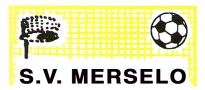 
NOTULEN ALGEMENE JAARVERGADERING 9 NOVEMBER 20211.	OpeningJack Claessens, voorzitter, heet iedereen om 20:35 uur welkom en opent deze vergadering. Gelukkig dit keer weer live. Speciaal welkom alvast aan de jubilarissen en aan ook aan Henriette Maas, zij kon niet aanwezig zijn, maar zal straks inbellen, omdat wij haar nog officieel willen bedanken.Zoals in het voorwoord van het jaarverslag genoemd moeten we elkaar weer gaan vinden na deze bijzondere periode.2. 	Notulen algemene jaarvergadering 02-03-2021 en ledenvergadering MFA 28-09-2021Notulen zonder aanmerkingen goedgekeurd en vastgesteld met dank aan de notulisten.Er wordt opgemerkt dat deze laatste notulen uitgebreid genoeg waren.3. 	Jaarverslag seizoen 2020-2021 inclusief presentatie financieel verslagDit jaar weer een zeer kort jaarverslag, mede doordat vanwege corona geen competities gespeeld zijn.Financiële cijfers worden op scherm getoond en door Jack toegelicht. Hartelijk dank aan alle sponsoren en leden aangezien alle contributies en sponsorgelden betaald zijn.Eindconclusie: dit jaar ongeveer quitte gedraaid.4. 	DechargeAhmad legt uit wat dit inhoud. Betreft de reeds bij leden bekende informatie van afgelopen jaar. Daarvoor vragen wij decharge.Aan ons bestuur wordt decharge verleend voor het gevoerde beleid over de periode 01-01-2020 t/m 09-11-2021.5. a.	CoronamaatregelenEr zijn inmiddels toch weer nieuwe richtlijnen en eind deze week volgt weer een persconferentie. Ons eigen corona-team zorgt steeds voor een update van het protocol. Dus houdt onze website in de gaten.Er moet wel een duidelijke werkwijze komen voor de kantine zaterdags en zondags.5. b.	Project Hoek/LierAhmad vat het juridisch geschil met de gemeente Venray samen, omdat tijdens de vorige algemene vergadering hier reeds uitgebreid op is ingegaan. Tijdens de vorige vergadering is gevraagd om extern advies in te winnen over de slagingskansen van een eventuele procedure. Ahmad heeft het advies van een extern bureau toegelicht aan de leden waarbij de conclusie is dat SVM een vordering kan instellen op grond van onverschuldigde betaling van de betaalde OZB eigenarenbelasting. Daarnaast stelt SVM dat de afgelopen jaren te weinig verzelfstandigingsvergoeding heeft ontvangen waar zij wel recht op had.Ahmad gaat kort in op twee vragen die tijdens de vorige vergadering aan bod kwamen:- Vraag was waarom er advies ingewonnen was bij een commercieel bureau en niet bij KNVB. Inmiddels via NKS bij Huis voor de Sport navraag gedaan, en bij de KNVB hebben ze weliswaar juristen in dient, maar slechts voor interne aangelegenheden. NKS Huis voor de sport is ook benaderd, echter het geschil bevindt zich op specialistisch terrein waar zij geen expertise hebben;- Nog een vraag? Wat is nu het vervolg? Ahmad licht toe dat het vervolg is dat een sommatiebrief zal worden verstuurd naar de gemeente Venray waarbij betaling wordt gevorderd voor de onterechte betaalde OZB eigenarenbelasting en daarnaast vordert SVM nakoming van te weinig ontvangen verzelfstandigingsvergoeding over de afgelopen jaren. Mocht de gemeente Venray hier niet aan voldoen, dan is een dagvaardingsprocedure noodzakelijk bij de rechtbank. 
Ahmad vraagt vervolgens aan de leden of men bezwaar heeft tegen het opstarten van de procedure tegen de gemeente. Geen enkel lid had bezwaar en er is unaniem besloten de procedure tegen de gemeente op te starten.Verstandhouding: vanuit huidige bestuur van SVM teveel negatieve ballast, daarom hebben wij ervoor gekozen om een projectgroep/team te maken die voor ons dit project willen dragen. Hiertoe hebben wij Sonja Poels en Joris Peeters bereid gevonden om dit voor ons op te pakken. Onze dank daarvoor en succes!De start is gemaakt door de tennisvereniging en rest zal dan volgen.Zelfwerkzaamheid: er is een formulier opgesteld waarop men kan aangeven wat men zou kunnen helpen. Vanuit SVM is 1000 manuren toegezegd.6 	BestuursverkiezingPeriodiek aftredend en herkiesbaar: Jelle Nijenhuis en Anouk Flinsenberg.Er zijn geen tegenkandidaten aangedragen en zij worden door de meerderheid opnieuw benoemd met een applaus.7.	MededelingenSpeciaal woord van dank aan Henriette Maas (zij kijkt mee via inbellijn).Dit seizoen hebben we 7 jubilarissen en van vorig seizoen moeten nog 12 jubilarissen gehuldigd worden! Bedankt voor alle inzet:2020-2021:Jan Arts			60 jaar lidmaatschapPiet van Osch		50 jaar lidmaatschapTwan van Hoof		50 jaar lidmaatschapGerrit van Osch		40 jaar lidmaatschapSonja Poels			40 jaar lidmaatschapTon Janssen			15 jaar grensrechterAnouk Flinsenberg		10 jaar bestuurslid / secretaris2019-2020:Harrie Litjens		60 jaar lidmaatschapHarrie van Hoof		50 jaar lidmaatschapNoud Gielens		40 jaar lidmaatschapNikky Zegers		25 jaar lidmaatschapMaikel Beerkens		25 jaar lidmaatschapHenk Wismans		25 jaar lidmaatschapJohan Cornelissen		10 jaar jeugdzakenMarga van Dijck-Bonants	15 jaar jeugdzaken en ledenadministratieJack van Dijck		10 jaar organisatie Speler van de WeekToon Maassen		15 jaar scheidsrechterChris Smits			10 jaar leider Marcel Nellen		10 jaar jeugdleiderVertrouwenscontactpersonen: Henk Wismans en Desiree Janssen geven aan dat er geen meldingen binnen gekomen zijn. Tevens hebben zij aangegeven dat ze beiden willen stoppen als vertrouwens contactpersoon, hiervoor ontstaan dus twee vacatures.Vacatures:- jeugdtrainer/leider JO10- penningmeester- medewerkers kantine zaterdag en zondag- vertrouwenscontactpersoon - scheidsrechter VeteranenVoor vragen of sollicitatie kan men zich melden bij nancyvanvegchel@gmail.com.8. 	RondvraagSponsoring via de MAS binnen gekregen voor netten in de goaltjes.Oudijzeractie: mooi bedrag binnen gehaald.RaboClub support: vandaag bedrag bekend geworden.9.	Sluiting.Jack bedankt iedereen voor zijn/haar aanwezigheid en inbreng en sluit de vergadering om 21:50 uur.